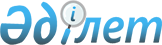 О льготном проезде отдельных категорий граждан города Караганды для проезда на внутригородском общественном транспорте (кроме такси)Совместное постановление акимата города Караганды от 17 мая 2017 года N 19/15 и решение Карагандинского городского маслихата от 10 мая 2017 года N 149. Зарегистрировано Департаментом юстиции Карагандинской области 29 мая 2017 года N 4262.
      В соответствии со статьей 13 Закона Республики Казахстан от 21 сентября 1994 года "О транспорте в Республике Казахстан" и подпунктом 15) пункта 1 статьи 6 Закона Республики Казахстан от 23 января 2001 года "О местном государственном управлении и самоуправлении в Республике Казахстан", акимат города Караганды ПОСТАНОВЛЯЕТ и Карагандинский городской маслихат РЕШИЛ:
      1. Установить льготный проезд на внутригородском общественном транспорте (кроме такси) следующим категориям граждан города Караганды:
      1) получателям пенсий, государственного специального пособия, как работавшим на подземных и открытых горных работах, на работах с особо вредными и особо тяжелыми условиями труда (по списку 1 и 2), размеры пенсий и пособий которых не превышают двадцати двух месячных расчетных показателей – бесплатный проезд;
      1-1) одному из родителей, из числа многодетных семей, имеющих в своем составе четырех и более совместно проживающих несовершеннолетних детей, в том числе детей, обучающихся по очной форме обучения в организациях среднего, технического и профессионального, послесреднего, высшего и (или) послевузовского образования, после достижения ими совершеннолетия до времени окончания организаций образования (но не более чем до достижения двадцатитрехлетнего возраста) – бесплатный проезд;
      1-2) исключен совместным постановлением акимата города Караганды от 17.04.2023 № 26/01 и решением Карагандинского городского маслихата от 13.04.2023 № 20 (вводится в действие по истечении десяти календарных дней после дня его первого официального опубликования);


      1-3) детям – сиротам, детям оставшихся без попечения родителей, детям из многодетных семей, детям по утере одного из родителей, детям одиноких матерей, обучающихся по очной форме обучения в организациях среднего, технического и профессионального, послесреднего, высшего и (или) послевузовского образования, после достижения ими совершеннолетия до времени окончания организаций образования (но не более чем до достижения двадцатитрехлетнего возраста) – бесплатный проезд;
      2) ветеранам боевых действий на территории других государств и ветеранам приравненных по льготам к ветеранам Великой Отечественной войны – бесплатный проезд;
      2-1) лицам, принимавшим участие в событиях 17-18 декабря 1986 года в Казахстане, реабилитированным в порядке, установленном Законом Республики Казахстан от 14 апреля 1993 года "О реабилитации жертв массовых политических репрессий", не получающим пенсию и государственное социальное пособие – бесплатный проезд;
      3) лицам с инвалидностью второй, третьей групп – бесплатный проезд;
      3-1) одному из родителей, воспитывающих ребенка-инвалида до восемнадцати лет первой, второй, третьей группы – бесплатный проезд;
      3-2) опекунам инвалидов первой, второй группы – бесплатный проезд;
      3-3) получателям государственного социального пособия по случаю потери кормильца – бесплатный проезд;
      4) получателям специальных государственных пособий, как семьям погибших военнослужащих – бесплатный проезд.
      5) детям от 7 до 18 лет – бесплатный проезд.
      Сноска. Пункт 1 с изменениями, внесенными совместным постановлением акимата города Караганды от 26.04.2019 № 20/01 и решением Карагандинского городского маслихата от 25.04.2019 № 390 (вводится в действие по истечении десяти календарных дней после первого официального опубликования); совместным постановлением акимата города Караганды от 16.05.2019 № 25/01 и решением Карагандинского городского маслихата от 15.05.2019 № 408 (вводится в действие со дня его первого официального опубликования); совместным постановлением акимата города Караганды от 17.03.2021 № 19/01 и решением Карагандинского городского маслихата от 17.03.2021 № 30 (вводится в действие после дня его первого официального опубликования); совместными постановлением акимата города Караганды от 29.06.2022 № 31/02 и решением Карагандинского городского маслихата от 29.06.2022 № 173 (вводится в действие по истечении десяти календарных дней после дня его первого официального опубликования); совместным постановлением акимата города Караганды от 17.04.2023 № 26/01 и решением Карагандинского городского маслихата от 13.04.2023 № 20 (вводится в действие по истечении десяти календарных дней после дня его первого официального опубликования).


      2. Определить источником финансирования городской бюджет и предоставить вышеуказанным категориям лиц льготные транспортные карты длительного пользования.
      Сноска. Пункт 2 – в редакции совместного постановления акимата города Караганды от 17.04.2023 № 26/01 и решения Карагандинского городского маслихата от 13.04.2023 № 20 (вводится в действие по истечении десяти календарных дней после дня его первого официального опубликования).


      3. Контроль за исполнением совместного решения Карагандинского городского маслихата и постановления акимата города Караганды "О льготном проезде отдельных категорий граждан города Караганды для проезда на внутригородском общественном транспорте (кроме такси)" возложить на курирующего заместителя акима города Караганды
      Сноска. Пункт 3 – в редакции совместного постановления акимата города Караганды от 17.04.2023 № 26/01 и решения Карагандинского городского маслихата от 13.04.2023 № 20 (вводится в действие по истечении десяти календарных дней после дня его первого официального опубликования).


      4. Настоящее совместное решение и постановление вводится в действие по истечении десяти календарных дней после первого официального опубликования и распространяется на отношения, возникшие с 1 января 2017 года.
					© 2012. РГП на ПХВ «Институт законодательства и правовой информации Республики Казахстан» Министерства юстиции Республики Казахстан
				
      Аким города Караганды

Н. Аубакиров

      Председатель сессии

Б. Зорин

      Секретарь Карагандинского

      городского маслихата

К. Бексултанов
